ContentsForewordThis Technical Report has been produced by the 3rd Generation Partnership Project (3GPP).The contents of the present document are subject to continuing work within the TSG and may change following formal TSG approval. Should the TSG modify the contents of the present document, it will be re-released by the TSG with an identifying change of release date and an increase in version number as follows:Version x.y.zwhere:x	the first digit:1	presented to TSG for information;2	presented to TSG for approval;3	or greater indicates TSG approved document under change control.y	the second digit is incremented for all changes of substance, i.e. technical enhancements, corrections, updates, etc.z	the third digit is incremented when editorial only changes have been incorporated in the document.In the present document, modal verbs have the following meanings:shall		indicates a mandatory requirement to do somethingshall not	indicates an interdiction (prohibition) to do somethingThe constructions "shall" and "shall not" are confined to the context of normative provisions, and do not appear in Technical Reports.The constructions "must" and "must not" are not used as substitutes for "shall" and "shall not". Their use is avoided insofar as possible, and they are not used in a normative context except in a direct citation from an external, referenced, non-3GPP document, or so as to maintain continuity of style when extending or modifying the provisions of such a referenced document.should		indicates a recommendation to do somethingshould not	indicates a recommendation not to do somethingmay		indicates permission to do somethingneed not	indicates permission not to do somethingThe construction "may not" is ambiguous and is not used in normative elements. The unambiguous constructions "might not" or "shall not" are used instead, depending upon the meaning intended.can		indicates that something is possiblecannot		indicates that something is impossibleThe constructions "can" and "cannot" are not substitutes for "may" and "need not".will		indicates that something is certain or expected to happen as a result of action taken by an agency the behaviour of which is outside the scope of the present documentwill not		indicates that something is certain or expected not to happen as a result of action taken by an agency the behaviour of which is outside the scope of the present documentmight	indicates a likelihood that something will happen as a result of action taken by some agency the behaviour of which is outside the scope of the present documentmight not	indicates a likelihood that something will not happen as a result of action taken by some agency the behaviour of which is outside the scope of the present documentIn addition:is	(or any other verb in the indicative mood) indicates a statement of factis not	(or any other negative verb in the indicative mood) indicates a statement of factThe constructions "is" and "is not" do not indicate requirements.1	ScopeThe present document is a technical report Power Class 2 for EN-DC with xLTE band + yNR DL with 1LTE+1(TDD) NR UL band (x= 2, 3, 4, y=1; x=1, 2, y=2) under Rel-17 time frame. The purpose is to gather the relevant background information and studies in order to address relevant requirements for the Rel-17 EN-DC band combinations with Power Class 2 requested by proponents and captured in the WID...2	ReferencesThe following documents contain provisions which, through reference in this text, constitute provisions of the present document.-	References are either specific (identified by date of publication, edition number, version number, etc.) or non-specific.-	For a specific reference, subsequent revisions do not apply.-	For a non-specific reference, the latest version applies. In the case of a reference to a 3GPP document (including a GSM document), a non-specific reference implicitly refers to the latest version of that document in the same Release as the present document.[1]	3GPP TR 21.905: "Vocabulary for 3GPP Specifications".[2]	RP-210816, “New WID on PC2 EN-DC with x LTE band + y NR band (x= 2, 3, 4, y=1; x=1, 2, y=2)”, RAN#91-e3	Definitions of terms, symbols and abbreviations3.1	TermsFor the purposes of the present document, the terms given in 3GPP TR 21.905 [1] and the following apply. A term defined in the present document takes precedence over the definition of the same term, if any, in 3GPP TR 21.905 [1].example: text used to clarify abstract rules by applying them literally.3.2	SymbolsFor the purposes of the present document, the following symbols apply:<symbol>	<Explanation>3.3	AbbreviationsFor the purposes of the present document, the abbreviations given in 3GPP TR 21.905 [1] and the following apply. An abbreviation defined in the present document takes precedence over the definition of the same abbreviation, if any, in 3GPP TR 21.905 [1].<ABBREVIATION>	<Expansion>4	BackgroundThe present document is a technical report for Power Class 2 band combinations under Rel-17 timeframe. The document covers each band combination specific issues (i.e. one sub-clause defined per band combination)4.1	TR maintenanceA single company is responsible for introducing all approved TPs in the current TR, i.e. TR editor. However, it is the responsibility of the contact person of each band combination to ensure that the TPs related to the band combination have been implemented.5	EN-DC Power Class 2: Specific Band Combination Part5.1	DC_2A-5A_n77A 5.1.1	Transmitter Characteristics 5.1.1.1	Maximum Output PowerTable 5.1.1.1-1: Maximum output power for inter-band EN-DC (two bands)5.1.1.2	Co-existence study According to the PC3 DC_2A-5A_n77A study in 37.717-21-11, the Rx impacts are identified as below,3rd order IMD products generated by DC_2_5 uplink may fall into own Rx of band n77.5th order IMD products generated by DC_2_n77 uplink may fall into own Rx of band 5.Thus, additional MSD for IMD 3 and 5 should be considered to mitigate the impact of the interference for PC2 DC_2A-5A_n77A combination.5.1.2	Receiver Characteristics 5.1.2.1	MSD test points for intermodulation interference due to dual uplink operation for PC2 EN-DC in NR FR1 involving two bands5.1.2.1.1	Power class 2 Case AThe additional MSD due to intermodulation for PC2 Case A DC_2A-5A_n77A are defined in table 5.1.2.2.1-1.Table 5.1.2.1.1-1: MSD test points for PCell due to dual uplink operation for PC2 EN-DC in NR FR1 (three bands)5.1.2.1.2	Power class 2 Case BThe additional MSD due to intermodulation for PC2 Case B DC_2A-5A_n77A are the same as the Case A defined in table 5.1.2.1.1-1.5.2	DC_2A-13A_n77A 5.2.1	Transmitter Characteristics 5.2.1.1	Maximum Output PowerTable 5.2.1.1-1: Maximum output power for inter-band EN-DC (two bands)5.2.1.2	Co-existence study According to the PC3 DC_2A-13A_n77A study in 37.717-21-11, the Rx impacts are identified as below,No IMD issue for Rx of band 13 with UL DC_2_n77.3rd order IMD products generated by DC_13_n77 uplink may fall into own Rx of band 2Thus, additional MSD for IMD 3 should be considered to mitigate the impact of the interference for PC2 DC_2A-13A_n77A combination.5.2.2	Receiver Characteristics 5.2.2.1	MSD test points for intermodulation interference due to dual uplink operation for PC2 EN-DC in NR FR1 involving two bands5.2.2.1.1	Power class 2 Case AThe additional MSD due to intermodulation for PC2 Case A DC_2A-13A_n77A are defined in table 5.2.2.2.1-1.Table 5.2.2.1.1-1: MSD test points for PCell due to dual uplink operation for PC2 EN-DC in NR FR1 (three bands)5.2.2.1.2	Power class 2 Case BThe additional MSD due to intermodulation for PC2 Case B DC_2A-13A_n77A are the same as the Case A defined in table 5.2.2.1.1-1.5.3	DC_2A-66A_n77A 5.3.1	Transmitter Characteristics 5.3.1.1	Maximum Output PowerTable 5.3.1.1-1: Maximum output power for inter-band EN-DC (two bands)5.3.1.2	Co-existence study According to the PC3 DC_2A-66A_n77A study in 37.717-21-11, the Rx impacts are identified as below,2nd, 4th and 5th order IMD products generated by DC_2_n77 uplink may fall into own Rx of band 662nd, 4th and 5th order IMD products generated by DC_66_n77 uplink may fall into own Rx of band 2Thus, additional MSD for IMD 3 and 5 should be considered to mitigate the impact of the interference for PC2 DC_2A-66A_n77A combination.5.3.2	Receiver Characteristics 5.3.2.1	MSD test points for intermodulation interference due to dual uplink operation for PC2 EN-DC in NR FR1 involving two bands5.3.2.1.1	Power class 2 Case AThe additional MSD due to intermodulation for PC2 Case A DC_2A-66A_n77A are defined in table 5.3.2.2.1-1.Table 5.3.2.1.1-1: MSD test points for PCell due to dual uplink operation for PC2 EN-DC in NR FR1 (three bands)5.3.2.1.2	Power class 2 Case BThe additional MSD due to intermodulation for PC2 Case B DC_2A-66A_n77A are the same as the Case A defined in table 5.3.2.1.1-1.5.4	DC_5A-66A_n77A 5.4.1	Transmitter Characteristics 5.4.1.1	Maximum Output PowerTable 5.4.1.1-1: Maximum output power for inter-band EN-DC (two bands)5.4.1.2	Co-existence study According to the PC3 DC_5A-66A_n77A study in 37.717-21-11, the Rx impacts are identified as below,The IMD3 of UL DC_5A_n77A may impact to band 66 Rx.Thus, additional MSD for IMD 3 should be considered to mitigate the impact of the interference for PC2 DC_5A-66A_n77A combination.5.4.2	Receiver Characteristics 5.4.2.1	MSD test points for intermodulation interference due to dual uplink operation for PC2 EN-DC in NR FR1 involving two bands5.4.2.1.1	Power class 2 Case AThe additional MSD due to intermodulation for PC2 Case A DC_5A-66A_n77A are defined in table 5.4.2.2.1-1.Table 5.4.2.1.1-1: MSD test points for PCell due to dual uplink operation for PC2 EN-DC in NR FR1 (three bands)5.4.2.1.2	Power class 2 Case BThe additional MSD due to intermodulation for PC2 Case B DC_5A-66A_n77A are the same as the Case A defined in table 5.4.2.1.1-1.5.5	DC_13A-66A_n77A 5.5.1	Transmitter Characteristics 5.5.1.1	Maximum Output PowerTable 5.5.1.1-1: Maximum output power for inter-band EN-DC (two bands)5.5.1.2	Co-existence study According to the PC3 DC_13A-66A_n77A study in 37.717-21-11, the Rx impacts are identified as below,3rd order IMD products generated by DC_13_n77 uplink may fall into own Rx of band 66.3rd order IMD products generated by DC_66_n77 uplink may fall into own Rx of band 13Thus, additional MSD for IMD 3 should be considered to mitigate the impact of the interference for PC2 DC_13A-66A_n77A combination.5.5.2	Receiver Characteristics 5.5.2.1	MSD test points for intermodulation interference due to dual uplink operation for PC2 EN-DC in NR FR1 involving two bands5.5.2.1.1	Power class 2 Case AThe additional MSD due to intermodulation for PC2 Case A DC_13A-66A_n77A are defined in table 5.5.2.2.1-1.Table 5.5.2.1.1-1: MSD test points for PCell due to dual uplink operation for PC2 EN-DC in NR FR1 (three bands)5.5.2.1.2	Power class 2 Case BThe additional MSD due to intermodulation for PC2 Case B DC_13A-66A_n77A are the same as the Case A defined in table 5.5.2.1.1-1.5.6	DC_2A_n5A-n77A 5.6.1	Transmitter Characteristics 5.6.1.1	Maximum Output PowerTable 5.6.1.1-1: Maximum output power for inter-band EN-DC (two bands)5.6.1.2	Co-existence study According to the PC3 DC_2A_n5A-n77A study in 37.717-11-21, the Rx impacts are identified as below,3rd and 5th order IMD generated by dual uplink of 2_n5 may fall into own Rx of band n77.5th order IMD generated by dual uplink of 2_n77 may fall into own Rx of band n5.Thus, additional MSD for IMD 3 and 5 should be considered to mitigate the impact of the interference for PC2 DC_2A_n5A-n77A combination.5.6.2	Receiver Characteristics 5.6.2.1	MSD test points for intermodulation interference due to dual uplink operation for PC2 EN-DC in NR FR1 involving two bands5.6.2.1.1	Power class 2 Case AThe additional MSD due to intermodulation for PC2 Case A DC_2A_n5A-n77A are defined in table 5.6.2.2.1-1.Table 5.6.2.1.1-1: MSD test points for PCell due to dual uplink operation for PC2 EN-DC in NR FR1 (three bands)5.6.2.1.2	Power class 2 Case BThe additional MSD due to intermodulation for PC2 Case B DC_2A_n5A-n77A are the same as the Case A defined in table 5.6.2.1.1-1.5.7	DC_66A_n2A-n77A 5.7.1	Transmitter Characteristics 5.7.1.1	Maximum Output PowerTable 5.7.1.1-1: Maximum output power for inter-band EN-DC (two bands)5.7.1.2	Co-existence study According to the PC3 DC_66A_n2A-n77A study in 37.717-11-21, the Rx impacts are identified as below,2nd, 4th and 5th order IMD generated by dual uplink of 66_n77 may fall into own Rx of band n2.2nd and 4th order IMD generated by dual uplink of 66_n2 may fall into own Rx of band n77.Thus, additional MSD for IMD 2, 4 and 5 should be considered to mitigate the impact of the interference for PC2 DC_66A_n2A-n77A combination.5.7.2	Receiver Characteristics 5.7.2.1	MSD test points for intermodulation interference due to dual uplink operation for PC2 EN-DC in NR FR1 involving two bands5.7.2.1.1	Power class 2 Case AThe additional MSD due to intermodulation for PC2 Case A DC_66A_n2A-n77A are defined in table 5.7.2.2.1-1.Table 5.7.2.1.1-1: MSD test points for PCell due to dual uplink operation for PC2 EN-DC in NR FR1 (three bands)5.7.2.1.2	Power class 2 Case BThe additional MSD due to intermodulation for PC2 Case B DC_66A_n2A-n77A are the same as the Case A defined in table 5.7.2.1.1-1.5.8	DC_66A_n5A-n77A 5.8.1	Transmitter Characteristics 5.8.1.1	Maximum Output PowerTable 5.8.1.1-1: Maximum output power for inter-band EN-DC (two bands)5.8.1.2	Co-existence study According to the PC3 DC_66A_n5A-n77A study in 37.717-11-21, the Rx impacts are identified as below,3rd 4th and 5th order IMD generated by dual uplink of 66_n5 may fall into own Rx of band n77Thus, additional MSD for IMD 3, 4 and 5 should be considered to mitigate the impact of the interference for PC2 DC_66A_n5A-n77A combination.5.8.2	Receiver Characteristics 5.8.2.1	MSD test points for intermodulation interference due to dual uplink operation for PC2 EN-DC in NR FR1 involving two bands5.8.2.1.1	Power class 2 Case AThe additional MSD due to intermodulation for PC2 Case A DC_66A_n5A-n77A are defined in table 5.8.2.2.1-1.Table 5.8.2.1.1-1: MSD test points for PCell due to dual uplink operation for PC2 EN-DC in NR FR1 (three bands)5.8.2.1.2	Power class 2 Case BThe additional MSD due to intermodulation for PC2 Case B DC_66A_n5A-n77A are the same as the Case A defined in table 5.8.2.1.1-1.5.9	DC_2-13_n66-n77 5.9.1	Maximum Output PowerTable 5.9.1-1: Maximum output power for inter-band EN-DC (two bands)5.9.2		Configurations for EN-DCTable 5.9.2-1: Inter-band EN-DC configurations within FR1 (four bands)5.9.3	Co-existence study MSD have been defined for lower order combinations [2, 3]. No further MSD is needed for both Case A and B.5.10	DC_2-13-66_n775.10.1	Maximum Output PowerTable 5.10.1-1: Maximum output power for inter-band EN-DC (two bands)5.10.2	Configuration for EN-DCTable 5.10.2-1: Inter-band EN-DC configurations within FR1 (four bands)5.10.3	Co-existence study MSD have been defined for lower order combinations [2]. No further MSD is needed for both Case A and B.5.11	DC_13-66_n2-n77 5.11.1	Maximum Output PowerTable 5.11.1-1: Maximum output power for inter-band EN-DC (two bands)5.11.2	Configurations for EN-DCTable 5.11.2-1: Inter-band EN-DC configurations within FR1 (four bands)5.11.2	Co-existence study MSD have been defined for lower order combinations [2, 3]. No further MSD is needed for both Case A and B5.12	DC_2-66_n5-n775.12.1	Maximum Output PowerTable 5.12.1-1: Maximum output power for inter-band EN-DC (two bands)5.12.2	Configurations for EN-DCTable 5.12.2-1: Inter-band EN-DC configurations within FR1 (four bands)5.12.3	Co-existence study MSD have been defined for lower order combinations [2]. No further MSD is needed for both Case A and B5.13	DC_2-5-66_n77 5.13.1	Maximum Output PowerTable 5.13.1-1: Maximum output power for inter-band EN-DC (two bands)5.13.2	Configurations for EN-DCTable 5.13.2-1: Inter-band EN-DC configurations within FR1 (four bands)5.13.3	Co-existence study MSD have been defined for lower order combinations [2]. No further MSD is needed for both Case A and B. 5.14	DC_13_n66-n77 5.14.1	Transmitter Characteristics 5.14.1.1	Maximum Output PowerTable 5.14.1.1-1: Maximum output power for inter-band EN-DC (two bands)5.14.1.2	Configurations for EN-DCTable 5.14.1.2-1: Inter-band EN-DC configurations within FR1 (four bands)5.14.1.3	Co-existence study According to the both PC3 DC_13A_n66A-n77A study in 37.717-11-21 and only DC_13A_n77A uplink configuration applied in this band combination, additional MSD due to IMD 3 to the band n66 from the configured uplink EN-DC should be considered to mitigate the impact of the interference to the PC2 DC_13A_n66A-n77A combination.IMD generated by DC_13A_n77A that falls into the third band, n665.14.2	Receiver Characteristics 5.14.2.1	MSD test points for intermodulation interference due to dual uplink operation for PC2 EN-DC in NR FR1 involving two bands5.14.2.1.1	Power class 2 Case AThe additional MSD due to intermodulation for PC2 Case A of DC_13A_n66A-n77A are defined in table 5.14.2.1.1-1.Table 5.14.2.1.1-1: MSD test points for PCell due to dual uplink operation for PC2 EN-DC in NR FR1 (three bands)5.14.2.1.2	Power class 2 Case BThe additional MSD due to intermodulation for PC2 Case B of DC_13A_n66A-n77A are the same as the Case A defined in table 5.14.2.1.1-1. 5.15	DC_13_n2-n77 5.15.1	Transmitter Characteristics 5.15.1.1	Maximum Output PowerTable 5.15.1.1-1: Maximum output power for inter-band EN-DC (two bands)5.15.1.2	Configurations for EN-DCTable 5.15.1.2-1: Inter-band EN-DC configurations within FR1 (four bands)5.15.1.3	Co-existence study According to the both PC3 DC_13A_n2A-n77A study in 37.717-11-21 and only DC_13A_n77A uplink configuration applied in this band combination, additional MSD due to IMD 3 to the band n2 from the configured uplink EN-DC should be considered to mitigate the impact of the interference to the PC2 DC_13A_n66A-n77A combination.5.15.2	Receiver Characteristics 5.15.2.1	MSD test points for intermodulation interference due to dual uplink operation for PC2 EN-DC in NR FR1 involving two bands5.15.2.1.1	Power class 2 Case AThe additional MSD due to intermodulation for PC2 Case A of DC_13A_n2A-n77A are defined in table 5.15.2.2.1-1.Table 5.15.2.1.1-1: MSD test points for PCell due to dual uplink operation for PC2 EN-DC in NR FR1 (three bands)5.15.2.1.2	Power class 2 Case BThe additional MSD due to intermodulation for PC2 Case B of DC_13A_n2A-n77A are the same as the Case A defined in table 5.15.2.1.1-1. 5.16	DC_2A-66A_n41A5.16.1	Transmitter Characteristics 5.16.1.1	Maximum Output PowerTable 5.16.1.1-1: Maximum output power for inter-band EN-DC (two bands)5.16.1.2	Co-existence study According to the PC3 DC_2A_66A-n41A study in 37.716-21-11, the Rx impacts are identified as below,Co-existence analysis for DC_2_n41 shows that there is no impact from DC_2_n41 UL to Band 66 DL.Co-existence analysis for DC_66_n41 shows that there is IMD4 impact from DC_66_n41 UL to Band 2 DL.Thus, additional MSD for IMD 4 should be considered to mitigate the impact of the interference for PC2 DC_2A_66A-n41A combination.5.16.2	Receiver Characteristics 5.16.2.1	MSD test points for intermodulation interference due to dual uplink operation for PC2 EN-DC in NR FR1 involving two bands5.16.2.1.1	Power class 2 Case AThe additional MSD due to intermodulation for PC2 Case A DC_2A_66A-n41A are defined in table 5.16.2.2.1-1.Table 5.16.2.1.1-1: MSD test points for PCell due to dual uplink operation for PC2 EN-DC in NR FR1 (three bands)5.16.2.1.2	Power class 2 Case BThe additional MSD due to intermodulation for PC2 Case B DC_2A_66A-n41A are the same as the Case A defined in table 5.16.2.1.1-1.Annex A - Change history3GPP TR  V0..0 (2021-)3GPP TR  V0..0 (2021-)Technical ReportTechnical Report3rd Generation Partnership Project;Technical Specification Group Radio Access Networks;Power Class 2 for EN-DC with xLTE band + yNR DL with 1LTE+1(TDD) NR UL band (x= 2, 3, 4, y=1; x=1, 2, y=2). (Release 17)3rd Generation Partnership Project;Technical Specification Group Radio Access Networks;Power Class 2 for EN-DC with xLTE band + yNR DL with 1LTE+1(TDD) NR UL band (x= 2, 3, 4, y=1; x=1, 2, y=2). (Release 17)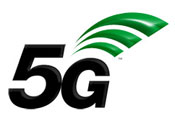 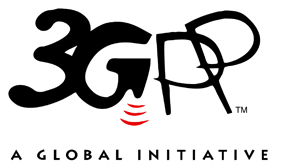 The present document has been developed within the 3rd Generation Partnership Project (3GPP TM) and may be further elaborated for the purposes of 3GPP.
The present document has not been subject to any approval process by the 3GPP Organizational Partners and shall not be implemented.
This Specification is provided for future development work within 3GPP only. The Organizational Partners accept no liability for any use of this Specification.
Specifications and Reports for implementation of the 3GPP TM system should be obtained via the 3GPP Organizational Partners' Publications Offices.The present document has been developed within the 3rd Generation Partnership Project (3GPP TM) and may be further elaborated for the purposes of 3GPP.
The present document has not been subject to any approval process by the 3GPP Organizational Partners and shall not be implemented.
This Specification is provided for future development work within 3GPP only. The Organizational Partners accept no liability for any use of this Specification.
Specifications and Reports for implementation of the 3GPP TM system should be obtained via the 3GPP Organizational Partners' Publications Offices.3GPPPostal address3GPP support office address650 Route des Lucioles - Sophia AntipolisValbonne - FRANCETel.: +33 4 92 94 42 00 Fax: +33 4 93 65 47 16Internethttp://www.3gpp.orgCopyright NotificationNo part may be reproduced except as authorized by written permission.
The copyright and the foregoing restriction extend to reproduction in all media.© 2020, 3GPP Organizational Partners (ARIB, ATIS, CCSA, ETSI, TSDSI, TTA, TTC).All rights reserved.UMTS™ is a Trade Mark of ETSI registered for the benefit of its members3GPP™ is a Trade Mark of ETSI registered for the benefit of its Members and of the 3GPP Organizational Partners
LTE™ is a Trade Mark of ETSI registered for the benefit of its Members and of the 3GPP Organizational PartnersGSM® and the GSM logo are registered and owned by the GSM AssociationEN-DC combinationPower class 2 (dBm)Tolerance (dB)DC_2A_n77A266+2/-3DC_5A_n77A266+2/-3NOTE 6: The UE supports PC3 within E-UTRA cell group, and supports either PC3 or PC2 within NR cell group. Power class support within each individual cell group is signalled separately by the UE.NOTE 6: The UE supports PC3 within E-UTRA cell group, and supports either PC3 or PC2 within NR cell group. Power class support within each individual cell group is signalled separately by the UE.NOTE 6: The UE supports PC3 within E-UTRA cell group, and supports either PC3 or PC2 within NR cell group. Power class support within each individual cell group is signalled separately by the UE.NR or E-UTRA Band / Channel bandwidth / NRB / MSDNR or E-UTRA Band / Channel bandwidth / NRB / MSDNR or E-UTRA Band / Channel bandwidth / NRB / MSDNR or E-UTRA Band / Channel bandwidth / NRB / MSDNR or E-UTRA Band / Channel bandwidth / NRB / MSDNR or E-UTRA Band / Channel bandwidth / NRB / MSDNR or E-UTRA Band / Channel bandwidth / NRB / MSDNR or E-UTRA Band / Channel bandwidth / NRB / MSDEN-DC ConfigurationEUTRA / NR bandUL Fc 
(MHz)UL/DL BW 
(MHz)ULLCRBDL Fc (MHz)MSD 
(dB)IMD orderDC_2A-5A_n77A21907.55251987.5N/AN/ADC_2A-5A_n77A5842.5525887.516.6IMD5DC_2A-5A_n77An7733055253305N/AN/ADC_2A-5A_n77A21907525198724.8IMD3DC_2A-5A_n77A5846.5525891.5N/AN/ADC_2A-5A_n77An7736805253680N/AN/AEN-DC combinationPower class 2 (dBm)Tolerance (dB)DC_2A_n77A266+2/-3DC_13A_n77A266+2/-3NOTE 6: The UE supports PC3 within E-UTRA cell group, and supports either PC3 or PC2 within NR cell group. Power class support within each individual cell group is signalled separately by the UE.NOTE 6: The UE supports PC3 within E-UTRA cell group, and supports either PC3 or PC2 within NR cell group. Power class support within each individual cell group is signalled separately by the UE.NOTE 6: The UE supports PC3 within E-UTRA cell group, and supports either PC3 or PC2 within NR cell group. Power class support within each individual cell group is signalled separately by the UE.NR or E-UTRA Band / Channel bandwidth / NRB / MSDNR or E-UTRA Band / Channel bandwidth / NRB / MSDNR or E-UTRA Band / Channel bandwidth / NRB / MSDNR or E-UTRA Band / Channel bandwidth / NRB / MSDNR or E-UTRA Band / Channel bandwidth / NRB / MSDNR or E-UTRA Band / Channel bandwidth / NRB / MSDNR or E-UTRA Band / Channel bandwidth / NRB / MSDNR or E-UTRA Band / Channel bandwidth / NRB / MSDEN-DC ConfigurationEUTRA / NR bandUL Fc 
(MHz)UL/DL BW 
(MHz)ULLCRBDL Fc (MHz)MSD 
(dB)IMD orderDC_2A-13A_n77A21864525194424.2IMD3DC_2A-13A_n77A13783525752N/AN/ADC_2A-13A_n77An7735105253510N/AN/AEN-DC combinationPower class 2 (dBm)Tolerance (dB)DC_2A_n77A266+2/-3DC_66A_n77A266+2/-3NOTE 6: The UE supports PC3 within E-UTRA cell group, and supports either PC3 or PC2 within NR cell group. Power class support within each individual cell group is signalled separately by the UE.NOTE 6: The UE supports PC3 within E-UTRA cell group, and supports either PC3 or PC2 within NR cell group. Power class support within each individual cell group is signalled separately by the UE.NOTE 6: The UE supports PC3 within E-UTRA cell group, and supports either PC3 or PC2 within NR cell group. Power class support within each individual cell group is signalled separately by the UE.NR or E-UTRA Band / Channel bandwidth / NRB / MSDNR or E-UTRA Band / Channel bandwidth / NRB / MSDNR or E-UTRA Band / Channel bandwidth / NRB / MSDNR or E-UTRA Band / Channel bandwidth / NRB / MSDNR or E-UTRA Band / Channel bandwidth / NRB / MSDNR or E-UTRA Band / Channel bandwidth / NRB / MSDNR or E-UTRA Band / Channel bandwidth / NRB / MSDNR or E-UTRA Band / Channel bandwidth / NRB / MSDEN-DC ConfigurationEUTRA / NR bandUL Fc 
(MHz)UL/DL BW 
(MHz)ULLCRBDL Fc (MHz)MSD 
(dB)IMD orderDC_2A-66A_n77A218555251935N/AN/ADC_2A-66A_n77A661765525218534.7IMD2DC_2A-66A_n77An7740405254040N/AN/ADC_2A-66A_n77A219055251985M/AN/ADC_2A-66A_n77A661720525212021.1IMD44DC_2A-66A_n77An7735955253595N/AN/ADC_2A-66A_n77A21880525196037.6IMD2DC_2A-66A_n77A6617405252140N/AN/ADC_2A-66A_n77An7737005253700N/AN/ADC_2A-66A_n77A21860525194019.8IMD44DC_2A-66A_n77A6617755252195N/AN/ADC_2A-66A_n77An7733855253385N/AN/ANOTE 4:	This band is subject to IMD5 also which MSD is not specified.NOTE 4:	This band is subject to IMD5 also which MSD is not specified.NOTE 4:	This band is subject to IMD5 also which MSD is not specified.NOTE 4:	This band is subject to IMD5 also which MSD is not specified.NOTE 4:	This band is subject to IMD5 also which MSD is not specified.NOTE 4:	This band is subject to IMD5 also which MSD is not specified.NOTE 4:	This band is subject to IMD5 also which MSD is not specified.NOTE 4:	This band is subject to IMD5 also which MSD is not specified.EN-DC combinationPower class 2 (dBm)Tolerance (dB)DC_5A_n77A266+2/-3DC_66A_n77A266+2/-3NOTE 6: The UE supports PC3 within E-UTRA cell group, and supports either PC3 or PC2 within NR cell group. Power class support within each individual cell group is signalled separately by the UE.NOTE 6: The UE supports PC3 within E-UTRA cell group, and supports either PC3 or PC2 within NR cell group. Power class support within each individual cell group is signalled separately by the UE.NOTE 6: The UE supports PC3 within E-UTRA cell group, and supports either PC3 or PC2 within NR cell group. Power class support within each individual cell group is signalled separately by the UE.E-UTRA and NR Band / Channel bandwidth / NRB / MSDE-UTRA and NR Band / Channel bandwidth / NRB / MSDE-UTRA and NR Band / Channel bandwidth / NRB / MSDE-UTRA and NR Band / Channel bandwidth / NRB / MSDE-UTRA and NR Band / Channel bandwidth / NRB / MSDE-UTRA and NR Band / Channel bandwidth / NRB / MSDE-UTRA and NR Band / Channel bandwidth / NRB / MSDE-UTRA and NR Band / Channel bandwidth / NRB / MSDDCConfigurationEUTRA and NR bandUL Fc 
(MHz)UL/DL BW 
(MHz)UL 
CLRBDL Fc (MHz)MSD 
(dB)IMD orderDC_5A-66A_n77A5826.5525871.5N/AN/ADC_5A-66A_n77A661742525214222.2IMD3DC_5A-66A_n77An77379510503795N/AN/AEN-DC combinationPower class 2 (dBm)Tolerance (dB)DC_13A_n77A266+2/-3DC_66A_n77A266+2/-3NOTE 6: The UE supports PC3 within E-UTRA cell group, and supports either PC3 or PC2 within NR cell group. Power class support within each individual cell group is signalled separately by the UE.NOTE 6: The UE supports PC3 within E-UTRA cell group, and supports either PC3 or PC2 within NR cell group. Power class support within each individual cell group is signalled separately by the UE.NOTE 6: The UE supports PC3 within E-UTRA cell group, and supports either PC3 or PC2 within NR cell group. Power class support within each individual cell group is signalled separately by the UE.NR or E-UTRA Band / Channel bandwidth / NRB / MSDNR or E-UTRA Band / Channel bandwidth / NRB / MSDNR or E-UTRA Band / Channel bandwidth / NRB / MSDNR or E-UTRA Band / Channel bandwidth / NRB / MSDNR or E-UTRA Band / Channel bandwidth / NRB / MSDNR or E-UTRA Band / Channel bandwidth / NRB / MSDNR or E-UTRA Band / Channel bandwidth / NRB / MSDNR or E-UTRA Band / Channel bandwidth / NRB / MSDEN-DC ConfigurationEUTRA / NR bandUL Fc 
(MHz)UL/DL BW 
(MHz)ULLCRBDL Fc (MHz)MSD 
(dB)IMD orderDC_13A-66A_n77A13777525746N/AN/ADC_13A-66A_n77A661746525214625.3IMD3DC_13A-66A_n77An77370010503700N/AN/ADC_13A-66A_n77A1378152575023.4IMD3DC_13A-66A_n77A6617105252110N/AN/ADC_13A-66A_n77An77417010504170N/AN/AEN-DC combinationPower class 2 (dBm)Tolerance (dB)DC_2A_n77A266+2/-3NOTE 6: The UE supports PC3 within E-UTRA cell group, and supports either PC3 or PC2 within NR cell group. Power class support within each individual cell group is signalled separately by the UE.NOTE 6: The UE supports PC3 within E-UTRA cell group, and supports either PC3 or PC2 within NR cell group. Power class support within each individual cell group is signalled separately by the UE.NOTE 6: The UE supports PC3 within E-UTRA cell group, and supports either PC3 or PC2 within NR cell group. Power class support within each individual cell group is signalled separately by the UE.NR or E-UTRA Band / Channel bandwidth / NRB / MSDNR or E-UTRA Band / Channel bandwidth / NRB / MSDNR or E-UTRA Band / Channel bandwidth / NRB / MSDNR or E-UTRA Band / Channel bandwidth / NRB / MSDNR or E-UTRA Band / Channel bandwidth / NRB / MSDNR or E-UTRA Band / Channel bandwidth / NRB / MSDNR or E-UTRA Band / Channel bandwidth / NRB / MSDNR or E-UTRA Band / Channel bandwidth / NRB / MSDEN-DC ConfigurationEUTRA / NR bandUL Fc 
(MHz)UL/DL BW 
(MHz)ULLCRBDL Fc (MHz)MSD 
(dB)IMD orderDC_2A_n5A-n77A218805251960N/AN/An5830525875N/AN/An7735401050354024.5IMD3219075251987N/AN/An584452588916.6IMD5n77330510503305N/AN/AEN-DC combinationPower class 2 (dBm)Tolerance (dB)DC_66A_n77A266+2/-3NOTE 6: The UE supports PC3 within E-UTRA cell group, and supports either PC3 or PC2 within NR cell group. Power class support within each individual cell group is signalled separately by the UE.NOTE 6: The UE supports PC3 within E-UTRA cell group, and supports either PC3 or PC2 within NR cell group. Power class support within each individual cell group is signalled separately by the UE.NOTE 6: The UE supports PC3 within E-UTRA cell group, and supports either PC3 or PC2 within NR cell group. Power class support within each individual cell group is signalled separately by the UE.NR or E-UTRA Band / Channel bandwidth / NRB / MSDNR or E-UTRA Band / Channel bandwidth / NRB / MSDNR or E-UTRA Band / Channel bandwidth / NRB / MSDNR or E-UTRA Band / Channel bandwidth / NRB / MSDNR or E-UTRA Band / Channel bandwidth / NRB / MSDNR or E-UTRA Band / Channel bandwidth / NRB / MSDNR or E-UTRA Band / Channel bandwidth / NRB / MSDNR or E-UTRA Band / Channel bandwidth / NRB / MSDEN-DC ConfigurationEUTRA / NR bandUL Fc 
(MHz)UL/DL BW 
(MHz)ULLCRBDL Fc (MHz)MSD 
(dB)IMD orderDC_66A_n2A-n77A6617405252140N/AN/ADC_66A_n2A-n77An218805251960N/AN/ADC_66A_n2A-n77An7736201050362034.9IMD2DC_66A_n2A-n77A6617405252140N/AN/ADC_66A_n2A-n77An218805251960N/AN/ADC_66A_n2A-n77An7733401050334020.9IMD44DC_66A_n2A-n77An21880525196037.6IMD2DC_66A_n2A-n77A6617405252140N/AN/ADC_66A_n2A-n77An77370010503700N/AN/ADC_66A_n2A-n77An21880525196021.1IMD44DC_66A_n2A-n77A6617705252170N/AN/ADC_66A_n2A-n77An77335010503350N/AN/ANOTE 4:	This band is subject to IMD5 also which MSD is not specified.NOTE 4:	This band is subject to IMD5 also which MSD is not specified.NOTE 4:	This band is subject to IMD5 also which MSD is not specified.NOTE 4:	This band is subject to IMD5 also which MSD is not specified.NOTE 4:	This band is subject to IMD5 also which MSD is not specified.NOTE 4:	This band is subject to IMD5 also which MSD is not specified.NOTE 4:	This band is subject to IMD5 also which MSD is not specified.NOTE 4:	This band is subject to IMD5 also which MSD is not specified.EN-DC combinationPower class 2 (dBm)Tolerance (dB)DC_66A_n77A266+2/-3NOTE 6: The UE supports PC3 within E-UTRA cell group, and supports either PC3 or PC2 within NR cell group. Power class support within each individual cell group is signalled separately by the UE.NOTE 6: The UE supports PC3 within E-UTRA cell group, and supports either PC3 or PC2 within NR cell group. Power class support within each individual cell group is signalled separately by the UE.NOTE 6: The UE supports PC3 within E-UTRA cell group, and supports either PC3 or PC2 within NR cell group. Power class support within each individual cell group is signalled separately by the UE.NR or E-UTRA Band / Channel bandwidth / NRB / MSDNR or E-UTRA Band / Channel bandwidth / NRB / MSDNR or E-UTRA Band / Channel bandwidth / NRB / MSDNR or E-UTRA Band / Channel bandwidth / NRB / MSDNR or E-UTRA Band / Channel bandwidth / NRB / MSDNR or E-UTRA Band / Channel bandwidth / NRB / MSDNR or E-UTRA Band / Channel bandwidth / NRB / MSDNR or E-UTRA Band / Channel bandwidth / NRB / MSDEN-DC ConfigurationEUTRA / NR bandUL Fc 
(MHz)UL/DL BW 
(MHz)ULLCRBDL Fc (MHz)MSD 
(dB)IMD orderDC_66A_n5A-n77A
DC_66A-66A_n5A-n77A6617605252160N/AN/ADC_66A_n5A-n77A
DC_66A-66A_n5A-n77An5830525875N/AN/ADC_66A_n5A-n77A
DC_66A-66A_n5A-n77An7734201050342024.9IMD3DC_66A_n5A-n77A
DC_66A-66A_n5A-n77A6617145252114N/AN/ADC_66A_n5A-n77A
DC_66A-66A_n5A-n77An5827525872N/AN/ADC_66A_n5A-n77A
DC_66A-66A_n5A-n77An7741951050419524.1IMD44NOTE 4:	This band is subject to IMD5 also which MSD is not specified.NOTE 4:	This band is subject to IMD5 also which MSD is not specified.NOTE 4:	This band is subject to IMD5 also which MSD is not specified.NOTE 4:	This band is subject to IMD5 also which MSD is not specified.NOTE 4:	This band is subject to IMD5 also which MSD is not specified.NOTE 4:	This band is subject to IMD5 also which MSD is not specified.NOTE 4:	This band is subject to IMD5 also which MSD is not specified.NOTE 4:	This band is subject to IMD5 also which MSD is not specified.EN-DC combinationPower class 2 (dBm)Tolerance (dB)DC_2A_n77A
DC_13A_n77A266+2/-3NOTE 6: The UE supports PC3 within E-UTRA cell group, and supports either PC3 or PC2 within NR cell group. Power class support within each individual cell group is signalled separately by the UE.NOTE 6: The UE supports PC3 within E-UTRA cell group, and supports either PC3 or PC2 within NR cell group. Power class support within each individual cell group is signalled separately by the UE.NOTE 6: The UE supports PC3 within E-UTRA cell group, and supports either PC3 or PC2 within NR cell group. Power class support within each individual cell group is signalled separately by the UE.EN-DCConfigurationUplink EN-DCconfigurationDC_2A-13A_n66A-n77ADC_2A_n77A
DC_13A_n77AEN-DC combinationPower class 2 (dBm)Tolerance (dB)DC_2A_n77A, DC_13A_n77A, DC_66A_n77A266+2/-3NOTE 6: The UE supports PC3 within E-UTRA cell group, and supports either PC3 or PC2 within NR cell group. Power class support within each individual cell group is signalled separately by the UE.NOTE 6: The UE supports PC3 within E-UTRA cell group, and supports either PC3 or PC2 within NR cell group. Power class support within each individual cell group is signalled separately by the UE.NOTE 6: The UE supports PC3 within E-UTRA cell group, and supports either PC3 or PC2 within NR cell group. Power class support within each individual cell group is signalled separately by the UE.EN-DCConfigurationUplink EN-DCconfigurationDC_2A-13A-66A_n77A DC_2A_n77A, DC_13A_n77A, DC_66A_n77AEN-DC combinationPower class 2 (dBm)Tolerance (dB)DC_13A_n77A, 
DC_66A_n77A266+2/-3NOTE 6: The UE supports PC3 within E-UTRA cell group, and supports either PC3 or PC2 within NR cell group. Power class support within each individual cell group is signalled separately by the UE.NOTE 6: The UE supports PC3 within E-UTRA cell group, and supports either PC3 or PC2 within NR cell group. Power class support within each individual cell group is signalled separately by the UE.NOTE 6: The UE supports PC3 within E-UTRA cell group, and supports either PC3 or PC2 within NR cell group. Power class support within each individual cell group is signalled separately by the UE.EN-DCConfigurationUplink EN-DCconfigurationDC_13A-66A_n2A-n77ADC_13A_n77A, 
DC_66A_n77AEN-DC combinationPower class 2 (dBm)Tolerance (dB)DC_66A_n77A, 
DC_2A_n77A266+2/-3NOTE 6: The UE supports PC3 within E-UTRA cell group, and supports either PC3 or PC2 within NR cell group. Power class support within each individual cell group is signalled separately by the UE.NOTE 6: The UE supports PC3 within E-UTRA cell group, and supports either PC3 or PC2 within NR cell group. Power class support within each individual cell group is signalled separately by the UE.NOTE 6: The UE supports PC3 within E-UTRA cell group, and supports either PC3 or PC2 within NR cell group. Power class support within each individual cell group is signalled separately by the UE.EN-DCConfigurationUplink EN-DCconfigurationDC_2A-66A_n5A-n77ADC_66A_n77A, 
DC_2A_n77AEN-DC combinationPower class 2 (dBm)Tolerance (dB)DC_2A_n77A, DC_5A_n77A, DC_66A_n77A266+2/-3NOTE 6: The UE supports PC3 within E-UTRA cell group, and supports either PC3 or PC2 within NR cell group. Power class support within each individual cell group is signalled separately by the UE.NOTE 6: The UE supports PC3 within E-UTRA cell group, and supports either PC3 or PC2 within NR cell group. Power class support within each individual cell group is signalled separately by the UE.NOTE 6: The UE supports PC3 within E-UTRA cell group, and supports either PC3 or PC2 within NR cell group. Power class support within each individual cell group is signalled separately by the UE.EN-DCConfigurationUplink EN-DCconfigurationDC_2A-5A-66A_n77ADC_2A_n77A, DC_5A_n77A, DC_66A_n77AEN-DC combinationPower class 2 (dBm)Tolerance (dB)DC_13A_n77A266+2/-3NOTE 6: The UE supports PC3 within E-UTRA cell group, and supports either PC3 or PC2 within NR cell group. Power class support within each individual cell group is signalled separately by the UE.NOTE 6: The UE supports PC3 within E-UTRA cell group, and supports either PC3 or PC2 within NR cell group. Power class support within each individual cell group is signalled separately by the UE.NOTE 6: The UE supports PC3 within E-UTRA cell group, and supports either PC3 or PC2 within NR cell group. Power class support within each individual cell group is signalled separately by the UE.EN-DCConfigurationUplink EN-DCconfigurationDC_13A_n66A-n77ADC_13A_n77ANR or E-UTRA Band / Channel bandwidth / NRB / MSDNR or E-UTRA Band / Channel bandwidth / NRB / MSDNR or E-UTRA Band / Channel bandwidth / NRB / MSDNR or E-UTRA Band / Channel bandwidth / NRB / MSDNR or E-UTRA Band / Channel bandwidth / NRB / MSDNR or E-UTRA Band / Channel bandwidth / NRB / MSDNR or E-UTRA Band / Channel bandwidth / NRB / MSDNR or E-UTRA Band / Channel bandwidth / NRB / MSDEN-DC ConfigurationEUTRA / NR bandUL Fc 
(MHz)UL/DL BW 
(MHz)ULLCRBDL Fc (MHz)MSD 
(dB)IMD orderDC_13A_n66A-n77A13782525751N/AN/ADC_13A_n66A-n77An661756525215626.1IMD3DC_13A_n66A-n77An77372010503720N/AN/AEN-DC combinationPower class 2 (dBm)Tolerance (dB)DC_13A_n77A266+2/-3NOTE 6: The UE supports PC3 within E-UTRA cell group, and supports either PC3 or PC2 within NR cell group. Power class support within each individual cell group is signalled separately by the UE.NOTE 6: The UE supports PC3 within E-UTRA cell group, and supports either PC3 or PC2 within NR cell group. Power class support within each individual cell group is signalled separately by the UE.NOTE 6: The UE supports PC3 within E-UTRA cell group, and supports either PC3 or PC2 within NR cell group. Power class support within each individual cell group is signalled separately by the UE.EN-DCConfigurationUplink EN-DCconfigurationDC_13A_n2A-n77ADC_13A_n77ANR or E-UTRA Band / Channel bandwidth / NRB / MSDNR or E-UTRA Band / Channel bandwidth / NRB / MSDNR or E-UTRA Band / Channel bandwidth / NRB / MSDNR or E-UTRA Band / Channel bandwidth / NRB / MSDNR or E-UTRA Band / Channel bandwidth / NRB / MSDNR or E-UTRA Band / Channel bandwidth / NRB / MSDNR or E-UTRA Band / Channel bandwidth / NRB / MSDNR or E-UTRA Band / Channel bandwidth / NRB / MSDEN-DC ConfigurationEUTRA / NR bandUL Fc 
(MHz)UL/DL BW 
(MHz)ULLCRBDL Fc (MHz)MSD 
(dB)IMD orderDC_13A_n2A-n77A13782525751N/AN/ADC_13A_n2A-n77An21880525196025.0IMD3DC_13A_n2A-n77An77352410503524N/AN/AEN-DC combinationPower class 2 (dBm)Tolerance (dB)DC_66A_n41A266+2/-3NOTE 6: The UE supports PC3 within E-UTRA cell group, and supports either PC3 or PC2 within NR cell group. Power class support within each individual cell group is signalled separately by the UE.NOTE 6: The UE supports PC3 within E-UTRA cell group, and supports either PC3 or PC2 within NR cell group. Power class support within each individual cell group is signalled separately by the UE.NOTE 6: The UE supports PC3 within E-UTRA cell group, and supports either PC3 or PC2 within NR cell group. Power class support within each individual cell group is signalled separately by the UE.EN-DC ConfigurationEUTRA/NR bandUL Fc 
(MHz)UL/DL BW 
(MHz)ULLCRBDL Fc (MHz)MSD 
(dB)IMD orderDC_2A-66A_n41A21860525194022.6IMD4DC_2A-66A_n41A6617155252115N/AN/ADC_2A-66A_n41An4126855252685N/AN/ADateMeetingTDocSubject/CommentNew version2021-043GPP RAN4#98-bis-eR4-2105489Initial versionImplemented TP’s from RAN4 #98-bis-e:R4-2105351, “TP for TR 37.xxx for DC_2-5_n77”, Verizon DenmarkR4-2105352, “TP for TR 37.xxx for DC_2-13_n77”, Verizon DenmarkR4-2105353, “TP for TR 37.xxx for DC_2-66_n77”, Verizon DenmarkR4-2105354, “TP for TR 37.xxx for DC_5-66_n77”, Verizon DenmarkR4-2105355, “TP for TR 37.xxx for DC_13-66_n77”, Verizon DenmarkR4-2105356, “TP for TR 37.xxx for DC_2_n5-n77”, Verizon DenmarkR4-2105357, “TP for TR 37.xxx for DC_66_n2-n77”, Verizon DenmarkR4-2105358, “TP for TR 37.xxx for DC_66_n5-n77”, Verizon Denmark0.0.12021-083GPP RAN4#100-eR4-2113565Implemented TP’s from RAN4 #99-e:R4-2108901, TP for TR 37.827 for DC_2-13_n66-n77, Verizon DenmarkR4-2108902, TP for TR 37.827 for DC_2-13-66_n77, Verizon DenmarkR4-2108903, TP for TR 37.827 for DC_13-66_n2-n77, Verizon DenmarkR4-2108904, TP for TR 37.827 for DC_2-66_n5-n77, Verizon DenmarkR4-2108905,	TP for TR 37.827 for DC_2-5-66_n77, Verizon DenmarkR4-2107837, TP for TR 37.827 for DC_13_n66-n77, Verizon DenmarkR4-2107838, TP for TR 37.827 for DC_13_n2-n77, Verizon DenmarkR4-2110957, TP for PC2 DC_2_66-n41, Huawei Tech.(UK) Co.. Ltd0.1.0